Республикалық «Білім көзі» ғылыми-әдістемелік, педагогикалық орталығы,АҚПАРАТТЫҚ ХАТ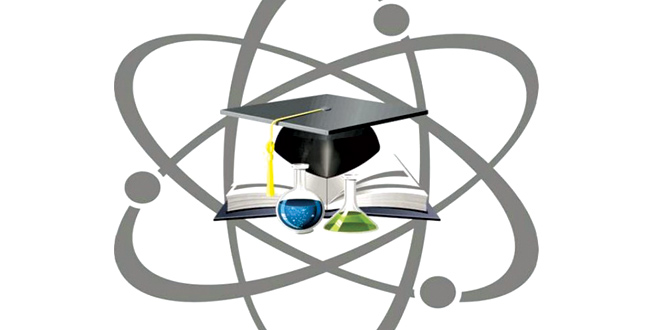 Құрметті әріптестер!        Астана қаласындағы Республикалық «Білім көзі» ғылыми-әдістемелік, педагогикалық орталығы «Мен-Педагогпын!» атты қашықтықтан республикалық эсселер байқауын ұйымдастыруда. Сіздерді осы қашықтық байқауға белсенді қатысуға шақырамыз!          Байқаудың мақсаты: әр педагогтың өз мамандығына деген сүйіспеншілігін арттыруға ықпал жасау. Педагогтар қауымының қоғамдағы беделін арттырудың жолдарын қарастыру.        Байқауға өз эсселерін ұсынған әр педагог өз мамандығына деген махаббатын сөзбен суреттеп, ойын сөзбен өрнектеп жеткізе білуі тиіс. Эссеге күнделікті сабақта пайдаланатын тәжірибесі және балалармен қарым-қатынас жасаудағы практикасы туралы жазу керек. Педагогика саласының дамуы жолында өзіндік ұсыныстарын да қамту керек.Қашықтықтан ұйымдастырылатын байқау барысында пән мұғалімдерінің тәжірибелік білімдерін жаңарту, пәндерді оқытудың сапасын жетілдіру, оқу үрдерісінде ақпараттық технологияларды пайдалана отырып функционалдық сауаттылықтарын дамыту, оқыту мен тәрбиенің инновациялық әдіс-тәсілдерімен таныстыру, тәжірибе алмасу және т.б. өзекті мәселелер қарастырылады, сонымен қатар, жинаққа барлық эсселер енеді. Байқау нәтижесінде жеңіске жетіп, бас жүлде иегері атанған мұғалімдерге жазғы демалыс уақытында Қазақстандағы танымал шипажайлардың біріне 10 күндік демалысқа жолдама беріледі.         Конференция жұмысына қатысушылар: Жұмыс өтілі 3 жылдан жоғары ЖОО-ның оқытушылары, жалпы  білім саласының қызметкерлері, мұғалімдер, әдіскерлер, тәрбиешілер,  педагогтар.Байқаудың жұмыс тілдері: қазақ, орыс, ағылшын.           Байқауға ұсынылған барлық эсселер байқаудың нәтижесі ретінде жинақ боп басылып, әрбір қатысушыға PDF-нұсқасы жолданады. Қашықтықтан ұйымдастырылған байқауға эссесін жолдаған әрбір қатысушыға алғыс хаттар мен дипломдар және қатысушылардың барлығына міндетті түрде «Қазақстан педагогтарының ассоциациясының» «Педагогика саласының дамуына қосқан үлесі үшін» төсбелгісі беріледі. 10 мұғалімнен жоғары ұйымдастырып, белсенділік танытқан педагогке орталықтың арнайы сыйлығы мен сертификат беріледі.            Материалдарды рәсімдеуге қойылатын талаптар :
• Қаріп түрі Times New Roman, KZ Times New Roman (12 кегль); интервал – 1, жиектері: жоғарғы – 2 см; төменгі – 2 см; сол жағы – 3 см; оң жағы – 2 см.
• Мақала көлемі 5 беттен аспауы керек.
• Азат жол – 0,9 см.
• Бос жолдан кейін ортада бас әріптермен мақала тақырыбы (қою).
• Бос жолдан кейін ортада автордың фамилиясы және аты жөнінің бірінші әріптері (қою).
• Келесі жолда ұйымның толық аты, қала атауы және автордың байланыс телефондары мен электронды поштасының атауы жазылуы тиіс.
• Негізгі мәтін бір бос орыннан кейін басталады.
• Мақала мәтіні мұқият тексерілуі тиіс. Байқауға қатысушылар өз толық мекен-жайын және мекен-жай индексін қоса жіберу тиіс.           Ескерту: Қатысуға ниетті әрбір педагог өз эссесімен қоса шығармашылық өмірбаянын жіберуге міндетті (себебі, шығармашылық өмірбаян ассоциацияның саитына төсбелгі иегері ретінде сапалы фотосуретімен қоса салынатын болады). Байқауға өз жұмысын ұсынған қатысушы бір реттік жарнапұл төлеуге тиіс. Жарнапұл құны: 11 000 тг (он бір мың теңге).            Қатысушылар өз еңбектерін, сапалы суреті мен шығармашылық өмірбаянын және жарнапұлды төлегендігін растайтын түбіртектің сканерленген нұсқасын 2017 жылдың 18-інші сәуіріне дейін bilimkozi.ped.ort@mail.ru  электронды поштасына жіберуі тиіс.      Байланыс телефондары: +7 747 510 36 74.Конференцияға қатысу үшін төленетін жарнапұлға арналған реквизиттер:ИИН: 9409044008094402 5735 1954 3070 АО  «Народный банк Казахстана»Қатысу үшін төленген жарнапұл түбіртегі bilimkozi.ped.ort@mail.ru электронды поштасына жіберілуі тиіс.